Общее растениеводствоАртемьев, А. А. Влияние технологий применения минеральных удобрений на продуктивность полевого севооборота и изменение агрохимических показателей почвы / А. А. Артемьев // Достижения науки и техники АПК. - 2014. - № 6. - С. 39-41. - 6 табл.Гармашов, В. М. Изменение свойств чернозема обыкновенного при различных способах основной обработки / В. М. Гармашов, В. И. Турусов, С. А. Гаврилова // Земледелие. - 2014. - № 6. - С. 17-19. - 2 табл.Одногодичное применение безотвальных приемов основной обработки, а также нулевая обработка не приводят к существенному изменению структурно-агрегатного состояния чернозема обыкновенного в слое 0-40 см и ухудшают его в слое 0-10 см. Длительное систематическое использование безотвальных способов обработки ухудшает структурно-агрегатный состав почвы в слое 0-10 см. Наиболее благоприятные физические и физико-химические свойства чернозема складываются при вспашке на глубину 20-25 см.Кулинцев, В. В. Эффективность использования пашни и урожайность полевых культур при возделывании по технологии прямого посева / В. В. Кулинцев, В. К. Дридигер // Достижения науки и техники АПК. - 2014. - № 4. - С. 16-18.Приведены результаты исследования сравнительного изучения влияния прямого посева и традиционной технологии возделывания полевых культур на их урожайность и эффективность использования пашни в засушливой зоне Ставропольского края. Переход на технологию прямого посева позволило полностью отказаться от чистого пара, расширить ассортимент возделываемых культур и кроме озимой пшеницы и подсолнечника, значительно увеличить посевы гороха, успешно культивировать озимый рапс, кукурузу и сою.Перфильев, Н. В. Оценка эффективности систем основной обработки почвы в Северном Зауралье / Н. В. Перфильев // Земледелие. - 2014. - № 5. - С. 17-19.Решающее влияние на эффективность систем основной обработки почвы при возделывании зерновых оказывает не экономия ресурсов на ее выполнение, а уровень продуктивности севооборота, что объясняется незначительными различиями в затратах энергии на обработку в общей структуре затрат. Наиболее эффективной была отвальная система обработки, близкими по эффективности - плоскорезная, дифференцированная с ежегодным дискованием. Остальные изучаемые ресурсосберегающие системы обработки снижали чистый доход.Черкасов, Г. Н. Возможность применения нулевых и поверхностных способов основной обработки почвы в разных регионах / Г. Н. Черкасов, И. Г. Пыхтин, А. В. Гостев // Земледелие. - 2014. - № 5. - С. 13-16.Рассматривается концепция построения систем основной обработки почвы. На ее основе даны рекомендации по использованию нулевых и поверхностных способов основной обработки под зерновые культуры в различных регионах Российской Федерации.Составитель: Л.М. Бабанина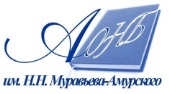 Государственное бюджетное учреждение культуры«Амурская областная научная библиотека имени Н.Н. Муравьева-Амурского